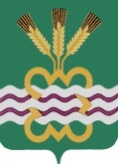 РОССИЙСКАЯ ФЕДЕРАЦИЯСВЕРДЛОВСКАЯ ОБЛАСТЬДУМА КАМЕНСКОГО ГОРОДСКОГО ОКРУГА СЕДЬМОЙ СОЗЫВТридцать первое заседание  РЕШЕНИЕ №33121 марта 2024 года О назначении публичных слушаний по проекту Решения Думы Каменского городского округа «О внесении изменений и дополнений в Устав муниципального образования «Каменский городской округ»         В  целях  обсуждения  проекта  Решения  Думы  Каменского  городского  округа  «О  внесении изменений и дополнений в  Устав  муниципального  образования  «Каменский  городской  округ», руководствуясь  Решением Думы Каменского городского округа от 16.09.2021 года № 613 «Об утверждении Положения об организации и проведении публичных слушаний на территории Каменского городского округа» (в редакции от 21.07.2022 года № 119, от 19.01.2023 года №180),  Решением  Думы  Каменского  городского  округа  № 322  от  16.04.2015 года  «Об утверждении  Порядка  учета  предложений  по  проекту Устава Каменского городского округа, а также по проекту Решения Думы Каменского  городского  округа  о  внесении  изменений  и  дополнений  в  Устав  Каменского  городского  округа  и  участия  граждан  в  их  обсуждении», статьей 17  Устава  муниципального образования  «Каменский  городской  округ», в  соответствии  с  Федеральным  законом  от  06.10.2003 года  № 131-ФЗ  «Об  общих  принципах  организации  местного  самоуправления  в  Российской  Федерации», Дума Каменского городского округаР Е Ш И Л А:	1. Назначить на территории муниципального образования «Каменский   городской округ» проведение публичных слушаний по проекту Решения Думы Каменского городского округа «О внесении изменений и дополнений в Устав муниципального образования «Каменский городской округ» с целью приведения Устава  муниципального  образования  «Каменский  городской  округ» в соответствии с Федеральными законами от 10.07.2023 года № 286-ФЗ «О внесении изменений в отдельные законодательные акты Российской Федерации», от 02.11.2023 года № 517-ФЗ «О внесении изменений в Федеральный закон «Об общих принципах организации местного самоуправления в Российской Федерации», от 25.12.2023 года № 657-ФЗ «О внесении изменений в Водный кодекс Российской Федерации и отдельные законодательные акты Российской Федерации». 2. Определить дату и время публичных слушаний – 18 апреля 2024 года в 17.00 часов.3. Определить место проведения публичных слушаний – зал заседаний Администрации муниципального образования «Каменский городской округ» по адресу: Свердловская область, г. Каменск-Уральский, пр. Победы, 38 а (3 этаж).4. При проведении публичных слушаний использовать федеральную государственную информационную систему "Единый портал государственных и муниципальных услуг (функций)" (далее - единый портал)	5. Предложения  по  проекту  Решения  Думы  Каменского  городского  округа  «О  внесении  изменений и дополнений в Устав муниципального  образования  «Каменский  городской  округ»  направлять  в  Думу Каменского городского округа  по  адресу: Свердловская область, г. Каменск-Уральский, пр. Победы, 38 а, кабинет  25, тел. 8 (3439) 370-711, электронный адрес dumakgo8@mail.ru  с момента  опубликования проекта  Решения до 16 апреля 2024 года включительно в виде таблицы поправок по следующей форме:ПРЕДЛОЖЕНИЯ ПО ПРОЕКТУ УСТАВА КАМЕНСКОГО ГОРОДСКОГО ОКРУГА, А ТАКЖЕ ПО ПРОЕКТУ РЕШЕНИЯ ДУМЫ КАМЕНСКОГО ГОРОДСКОГО ОКРУГА О ВНЕСЕНИИ ИЗМЕНЕНИЙ И ДОПОЛНЕНИЙ В УСТАВ КАМЕНСКОГО ГОРОДСКОГО ОКРУГАВ предложениях должны быть указаны фамилия, имя, отчество, адрес места жительства и личная подпись гражданина (граждан), представителя инициативной группы граждан, полное наименование и место нахождения организации и подпись руководителя предприятия, учреждения либо организации.6. Для участия в публичных слушаниях приглашаются жители муниципального образования «Каменский городской округ», представители Администрации Каменского городского округа, депутаты Думы Каменского городского округа, представители органов государственной власти, общественных объединений.7. Проект Решения Думы Каменского городского округа «О  внесении  изменений  и дополнений в  Устав  муниципального  образования  «Каменский городской округ», Решение Думы Каменского городского округа от  16.04.2015 года № 322   «Об  утверждении  Порядка  учета  предложений  по  проекту  Устава Каменского городского округа, а также по проекту Решения  Думы  Каменского  городского  округа  о  внесении  изменений  и  дополнений  в  Устав  Каменского  городского  округа  и  участия  граждан  в  их  обсуждении» и настоящее Решение опубликовать в газете «Пламя»,  разместить в сети Интернет на официальном сайте Думы муниципального образования «Каменский  городской округ», на едином портале не позднее 27 марта 2024 года.8. В течение 7 календарных дней после окончания публичных слушаний заключение о результатах публичных слушаний опубликовать в газете «Пламя», а также разместить в сети Интернет на официальном сайте Думы Каменского городского округ и на едином портале.9. Контроль исполнения настоящего Решения возложить на постоянный Комитет Думы Каменского городского округа по вопросам законодательства и местного самоуправления (Н.П. Шубина).          10. Настоящее Решение вступает в силу со дня его подписания. Председатель Думы Каменского городского округа                          Г.Т. ЛисицинаNПункт проекта решения Думы Каменского городского округа о внесении изменений и дополнений в Устав Каменского городского округаТекст проекта решенияТекст предлагаемой поправкиТекст проекта решения с учетом поправки12345